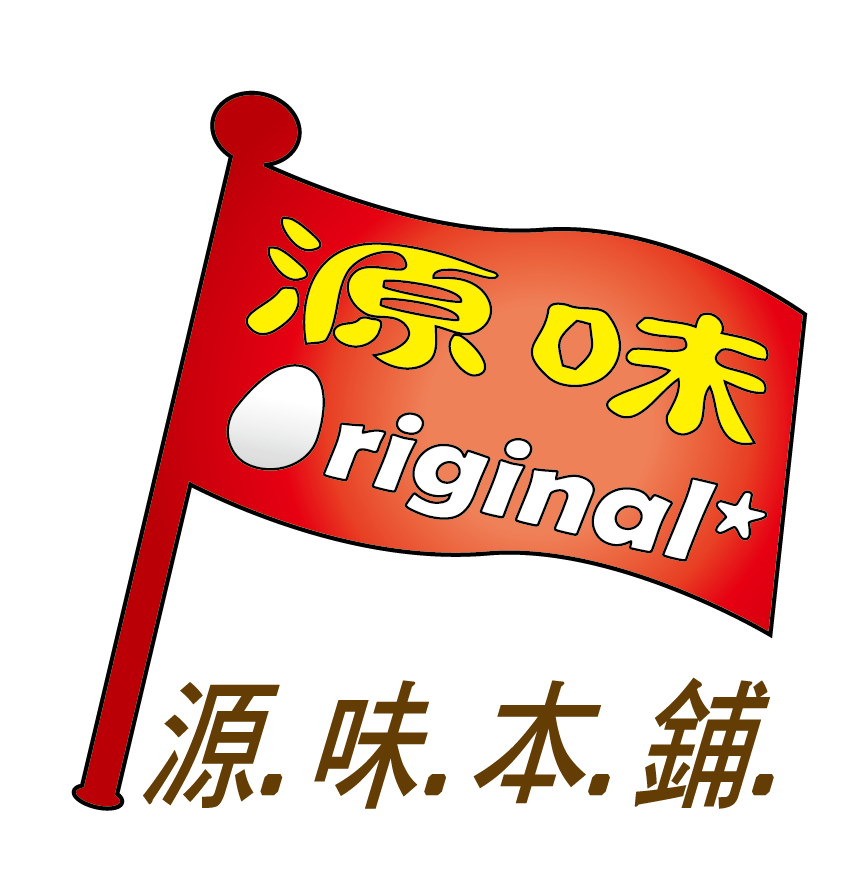 源味本鋪現烤蛋糕店   傳真訂購單*最低訂購量：本島地區免收運費,離島單箱運費為130元(每箱為16入,均隔日到貨) 、兩箱260元.... 以此類推。訂購須知:
1.本島地區免收運費,離島每箱運費酌收130元(均隔日到貨) 。
2.貨到前一天需完成製作及配送, 訂購數量若有變更請於出貨前2日通知。3.到貨日前三天須完成付款手續。 4 除了原味口味和起司口味外,其他單一特殊口味都需要訂購四個以上。5 假日門市產能有限,只能負荷現場排隊購買,宅配出貨日限平日週一至週五。6.宅配雖便利,但還是要告知您收到後的蛋糕口感不比現場購買的鬆軟,不過您可以細細品嘗將會發現有不一樣的風味。7 所有蛋糕為求新鮮,都是當日出貨前現烤,若當日訂單產能已滿我們保有接單與否的權力,敬請見諒!付款方式: 請以臨櫃匯款或ATM轉帳方式匯至以下帳戶匯款帳號: 合作金庫 (006) 雙和分行  帳號:  1449765527652 戶名:  傅瑞華匯款完成後將收據傳真,請來電確認！源味本鋪 感謝您！因蛋糕為新鮮製作訂購前請注意保存期限及方法:宅配為低溫冷藏運送,當天出貨隔天送達 到貨日就是最佳賞味日未冷藏請於24小時內食用完畢。未食用完蛋糕要盡量密封不要讓水氣散出,放入冰箱保存，隔天取出直接食用或噴點水放微波爐加熱30秒 。產品退換貨本產品為食物,所以一旦售出則不適用七天鑑賞期及退換貨處理,除非是因為嚴重運送疏失造成的人為瑕疵,經買賣雙方證明方可退換貨。宅配運送風險產品宅配委由品質優良的黑貓宅即便運送商品,然而有可能因為路況、天氣等不可抗拒之因素,導致商品外觀有歪斜、碰觸等小瑕疵。但並不影響商品風味,請確認可接受才下單。訂購日期:             年 月  日商品品名價格   數量   金額 源味原味口味90黃金起司口味                                130爆漿巧克力口味      130肉鬆海苔口味 130養身桂圓口味130杏仁堅果口味130蔓越莓口味130香蕉牛奶口味    130離島運費/一箱16入  130 小計運費合計訂購人姓名:訂購人姓名:訂購人姓名:訂購人電話:訂購人電話:訂購人電話:訂購人電話:收件人姓名:收件人姓名:收件人姓名:收件人電話:收件人電話:收件人電話:收件人電話:配送地址:配送地址:配送地址:配送地址:配送地址:配送地址:配送地址:送達日期: 月    日☐不指定☐12時前  ☐12-17時  ☐17-20時發票開立方式: ☐一般  ☐一般 ☐三聯 ☐三聯 抬頭:  抬頭:  抬頭:  統編:統編:統編:統編:備註:備註:備註:備註:備註:備註:備註:服務時間: 週一～週五 上午9點～下午五點服務專線 :02-82273788     24小時傳真專線:02-82273789服務時間: 週一～週五 上午9點～下午五點服務專線 :02-82273788     24小時傳真專線:02-82273789服務時間: 週一～週五 上午9點～下午五點服務專線 :02-82273788     24小時傳真專線:02-82273789服務時間: 週一～週五 上午9點～下午五點服務專線 :02-82273788     24小時傳真專線:02-82273789網址：http://www.originalcake.com.tw電子信箱: account@kwell.com.tw 網址：http://www.originalcake.com.tw電子信箱: account@kwell.com.tw 網址：http://www.originalcake.com.tw電子信箱: account@kwell.com.tw 